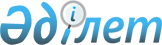 О бюджете сельского округа Талап на 2023-2025 годыРешение Жанакорганского районного маслихата Кызылординской области от 29 декабря 2022 года № 354.
      В соответствии с пунктом 2 статьи 9-1 кодекса Республики Казахстан "Бюджетный кодекса Республики Казахстан" и статьи 6 Закона Республики Казахстан "О местном государственном управлении и самоуправлении в Республике Казахстан" Жанакорганский районный маслихат РЕШИЛ:
      1. Утвердить бюджет сельского округа Талап на 2023-2025 годы согласно приложениям 1, 2 и 3, в том числе на 2023 год в следующем объеме:
      1) доходы – 68 387,0 тысяч тенге, в том числе:
      налоговые поступления – 1 186,0 тысяч тенге;
      неналоговые поступления – 0;
      поступления трансфертов – 67 201,0 тысяч тенге;
      2) затраты – 68 588,2 тысяч тенге;
      3) чистое бюджетное кредитование – 0:
      бюджетные кредит – 0;
      погащение бюджетных кредитов – 0;
      4) сальдо по операциям с финансовыми активами – 0:
      приобритение финансовых активов – 0;
      поступления от продажи финансовых активов государства – 0;
      5) дефицит (профицит) бюджета – -201,2 тысяч тенге;
      6) финансирование дефицита (использование профицита) бюджета – 201,2 тысяч тенге.
      Сноска. Пункт 1 - в редакции решения Жанакорганского районного маслихата Кызылординской области от 01.06.2023 № 46 (вводится в действие с 01.01.2023).


      2. Объем субвенций за 2023 год передаваемый из районного бюджета в бюджет сельского округа 64 423 тысяч тенге.
      3. Настоящее решение вводится в действие с 1 января 2023 года и подлежит официальному опубликованию. Бюджет сельского округа Талап на 2023 год
      Сноска. Приложение 1 - в редакции решения Жанакорганского районного маслихата Кызылординской области от 01.06.2023 № 46 (вводится в действие с 01.01.2023). Бюджет сельского округа Талап на 2024 год Бюджет сельского округа Талап на 2025 год
					© 2012. РГП на ПХВ «Институт законодательства и правовой информации Республики Казахстан» Министерства юстиции Республики Казахстан
				
      Секретарь Жанакорганского районного маслихата 

Г.Сопбеков
Приложение 1 к решению
Жанакорганского районного маслихата
от 29 декабря 2022 года 354
Категория
Категория
Категория
Категория
Сумма, тысяч тенге
Класс
Класс
Класс
Сумма, тысяч тенге
Подкласс
Подкласс
Сумма, тысяч тенге
I. Доходы
68 387
1
Налоговые поступления
1 186
01
Подоходный налог
51
2
Индивидуальный подоходный налог
51
04
Налоги на собственность
1 135
1
Hалоги на имущество
26
3
Земельный налог
124
4
Налог на транспортные средства
934
5
Единый земельный налог
51
4
Поступление трансфертов
67 201
02
Трансферты из вышестоящих органов государственного управления
67 201
3
Трансферты из бюджетов городов районного значения, сел, поселков, сельских округов
67 201
Функциональная группа
Функциональная группа
Функциональная группа
Функциональная группа
Сумма, тысяч тенге
Администратор бюджетных программ
Администратор бюджетных программ
Администратор бюджетных программ
Сумма, тысяч тенге
Программа
Программа
Сумма, тысяч тенге
Наименование
Сумма, тысяч тенге
II. Затраты
68 588,2
01
Государственные услуги общего характера
35 154,1
124
Аппарат акима города районного значения, села, поселка, сельского округа
35 154,1
001
Услуги по обеспечению деятельности акима города районного значения, села, поселка, сельского округа
35 154,1
06
Социальная помощь и социальное обеспечение
6 159
124
Аппарат акима города районного значения, села, поселка, сельского округа
6 159
003
Оказание социальной помощи нуждающимся гражданам на дому
6 159
07
Жилищно-коммунальное хозяйство
6 547
124
Аппарат акима города районного значения, села, поселка, сельского округа
6 547
008
Освещение улиц в населенных пунктах
1 037
009
Обеспечение санитарии населенных пунктов
180
011
Благоустройство и озеленение населенных пунктов
5 330
08
Культура, спорт, туризм и информационное пространство
18 603
124
Аппарат акима города районного значения, села, поселка, сельского округа
18 332
006
Поддержка культурно-досуговой работы на местном уровне
18 332
124
Аппарат акима города районного значения, села, поселка, сельского округа
271
028
Реализация физкультурно-оздоровительных и спортивных мероприятий на местном уровне
271
12
Транспорт и коммуникация
2 125
124
Аппарат акима города районного значения, села, поселка, сельского округа
2 125
045
Капитальный и текущий ремонт дорог в городах районного значения, селах, поселках, сельских округах
2 125
15
Трансферты
0,1
124
Аппарат акима города районного значения, села, поселка, сельского округа
0,1
048
Возврат неиспользованных (недоиспользованных)целевых трансфертов
0,1
3.Чистое бюджетное кредитование
0
4. Сальдо по операциям с финансовыми активами
0
5. Дефицит (профицит) бюджета
-201,2
6. Финансирование дефицита (использование профицита) бюджета
201,2
8
Используемые остатки бюджетных средств
201,2
01
Остатки средств бюджета
201,2
1
Свободные остатки бюджетных средств
201,1
2
Остатки бюджетных средств на конец периода
0,1Приложение 2 к решению
Жанакорганского районного маслихата
от 29 декабря 2022 года № 354
Категория
Категория
Категория
Категория
Сумма, тысяч тенге
Класс
Класс
Класс
Сумма, тысяч тенге
Подкласс
Подкласс
Сумма, тысяч тенге
I. Доходы
68 891
1
Налоговые поступления
1 245
01
Подоходный налог
54
2
Индивидуальный подоходный налог
54
04
Налоги на собственность
1 191
1
Hалоги на имущество
27
3
Земельный налог
130
4
Налог на транспортные средства
980
5
Единый земельный налог
54
4
Поступление трансфертов
67 646
02
Трансферты из вышестоящих органов государственного управления
67 646
3
Трансферты из бюджетов городов районного значения, сел, поселков, сельских округов
67 646
Функциональная группа
Функциональная группа
Функциональная группа
Функциональная группа
Сумма, тысяч тенге
Администратор бюджетных программ
Администратор бюджетных программ
Администратор бюджетных программ
Сумма, тысяч тенге
Программа
Программа
Сумма, тысяч тенге
Наименование
Сумма, тысяч тенге
II. Затраты
68 891
01
Государственные услуги общего характера
36 015
124
Аппарат акима города районного значения, села, поселка, сельского округа
36 015
001
Услуги по обеспечению деятельности акима города районного значения, села, поселка, сельского округа
36 015
06
Социальная помощь и социальное обеспечение
6 467
124
Аппарат акима города районного значения, села, поселка, сельского округа
6 467
003
Оказание социальной помощи нуждающимся гражданам на дому
6 467
07
Жилищно-коммунальное хозяйство
6 875
124
Аппарат акима города районного значения, села, поселка, сельского округа
6 875
008
Освещение улиц в населенных пунктах
1 089
009
Обеспечение санитарии населенных пунктов
189
011
Благоустройство и озеленение населенных пунктов
5 597
08
Культура, спорт, туризм и информационное пространство
19 534
124
Аппарат акима города районного значения, села, поселка, сельского округа
19 249
006
Поддержка культурно-досуговой работы на местном уровне
19 249
124
Аппарат акима города районного значения, села, поселка, сельского округа
285
028
Реализация физкультурно-оздоровительных и спортивных мероприятий на местном уровне
285
3.Чистое бюджетное кредитование
0
4. Сальдо по операциям с финансовыми активами
0
5. Дефицит (профицит) бюджета
0
6. Финансирование дефицита (использование профицита) бюджета
0Приложение 3 к решению
Жанакорганского районного маслихата
от 29 декабря 2022 года № 354
Категория
Категория
Категория
Категория
Сумма, тысяч тенге
Класс
Класс
Класс
Сумма, тысяч тенге
Подкласс
Подкласс
Сумма, тысяч тенге
I. Доходы
71 646
1
Налоговые поступления
1 295
01
Подоходный налог
56
2
Индивидуальный подоходный налог
56
04
Налоги на собственность
1 239
1
Hалоги на имущество
28
3
Земельный налог
135
4
Налог на транспортные средства
1 020
5
Единый земельный налог
56
4
Поступление трансфертов
70 351
02
Трансферты из вышестоящих органов государственного управления
70 351
3
Трансферты из бюджетов городов районного значения, сел, поселков, сельских округов
70 351
Функциональная группа
Функциональная группа
Функциональная группа
Функциональная группа
Сумма, тысяч тенге
Администратор бюджетных программ
Администратор бюджетных программ
Администратор бюджетных программ
Сумма, тысяч тенге
Программа
Программа
Сумма, тысяч тенге
Наименование
Сумма, тысяч тенге
II. Затраты
71 646
01
Государственные услуги общего характера
37 456
124
Аппарат акима города районного значения, села, поселка, сельского округа
37 456
001
Услуги по обеспечению деятельности акима города районного значения, села, поселка, сельского округа
37 456
06
Социальная помощь и социальное обеспечение
6 726
124
Аппарат акима города районного значения, села, поселка, сельского округа
6 726
003
Оказание социальной помощи нуждающимся гражданам на дому
6 726
07
Жилищно-коммунальное хозяйство
7 149
124
Аппарат акима города районного значения, села, поселка, сельского округа
7 149
008
Освещение улиц в населенных пунктах
1 132
009
Обеспечение санитарии населенных пунктов
197
011
Благоустройство и озеленение населенных пунктов
5 820
08
Культура, спорт, туризм и информационное пространство
20 315
124
Аппарат акима города районного значения, села, поселка, сельского округа
20 019
006
Поддержка культурно-досуговой работы на местном уровне
20 019
124
Аппарат акима города районного значения, села, поселка, сельского округа
296
028
Реализация физкультурно-оздоровительных и спортивных мероприятий на местном уровне
296
3.Чистое бюджетное кредитование
0
4. Сальдо по операциям с финансовыми активами
0
5. Дефицит (профицит) бюджета
0
6. Финансирование дефицита (использование профицита) бюджета
0